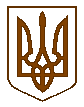 Баришівська  селищна  радаБаришівського  районуКиївської  областіVII скликанняР І Ш Е Н Н Я      18.10.2019                  						    №  655-17-07 Про внесення змін доПрограми розвитку культури Баришівської селищної ради на 2019 рік    На підставі ст. 26  Закону України “Про місцеве самоврядування в Україні”, Закону України«Про культуру», відповідно до рішення селищної ради від 31.01.2019 року № 42-04-07 «Про затвердження Програми розвитку культури Баришівської селищної ради на 2019 рік», з метою забезпечення організації та проведення державного свята Дня захисника Вітчизни, впровадження щорічної премії імені В.С. Костенка в літературній та культурно-мистецькій галузі Баришівської громади, враховуючи висновки та рекомендації постійних комісій селищної ради, селищна рада в и р і ш и л а:Внести зміни до Програми розвитку культури на 2019 рік» ( далі – Програма ) та кошторису витрат ( додається ), а саме :- пункт 6. Додати культурно-мистецький захід: «День захисника України» ;- пункт 8 в частині кошторису змінивши суму 20 000 грн. на 42 000 грн..Відділу культури та туризму апарату виконавчого комітету Баришівської селищної ради  забезпечити виконання заходів Програми.Відділу фінансів селищної ради забезпечити фінансування Програми за рахунок коштів місцевого бюджету.4. Контроль за виконанням цього рішення покласти на постійну комісію селищної ради з питань соціального захисту населення, освіти, охорони здоров’я, культури, спорту і роботи з молоддю та постійну комісію з питань фінансів, бюджету, планування соціально-економічного розвитку, інвестицій та міжнародного співробітництва.Селищний голова                                                                 О.П. Вареніченко